Iktatószám:15-1/2024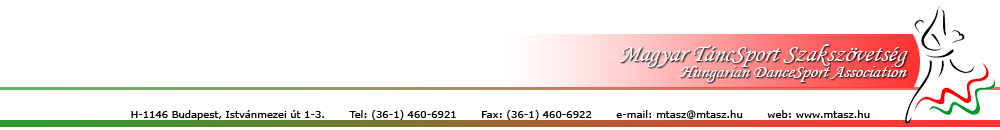 VERSENYTÁNC PONTOZÓBÍRÓI TOVÁBBKÉPZÉS2024./1-2-3Ezúton szeretnénk tájékoztatni azon kedves Pontozóbírókat, akiknek 2023. évben nem sikerül a 3 képzést teljesíteni, hogy részükre a Magyar TáncSport Szakszövetség a 2023. évre beszámíthatópontozóbírói továbbképzést szervez2024. január 27-én (szombaton) 13:00-17:30 óráig. (3x1,5)JELENTKEZÉSI HATÁRIDŐ ÉS JELENTKEZÉS2024. január 24. 12:00(Jelentkezni a honlapunkon az Eseménynaptárban található internetes felületen keresztül lehetséges.) Online jelentkezési felület: https://forms.gle/mEmebcw9bAcvqV9u5 Helyszín: 1146 Budapest, Istvánmezei út 1-3 III. emeleti nagytárgyalóTOVÁBBKÉPZÉS DÍJA2023-as licence-el rendelkező pontozóbíróknak 8 000 Ft/1.5 óra/képzés
Határidő utáni leadott jelentkezés esetén 10 000 Ft a képzés díja/1,5 óra. Kérem, mindenki vegye figyelembe, hogy 2024. január 24. 12:00 után már nem lehet jelentkezni!Továbbképzés témái: 13:00-14:30 Szabadidősport-ParaDance - Előadó: Kozma Gábor 14:45-16:15 Előadó: Horváthné Krizsa Mária16:30-18:00 Pontozóbírói etika - Előadó: Zsámboki MarcellBEFIZETÉS MÓDJAA képzési díjat a jelentkezést követően kapott számla alapján kell befizetni, a képzés időpontját megelőzően a Magyar TáncSport Szakszövetség számlájára.Közleménybe kérjük feltüntetni: a kapott számla számát. Budapest, 2024. január 8. 							          Simonyi-Hornyák Hajnalka sk 		versenytánc szakág versenybírói testületeiért    felelős elnökségi tag 	  